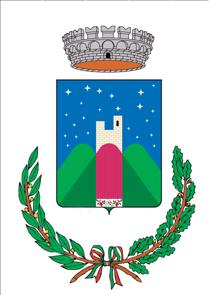 Comune di OsiloProvincia di SassariServizi Cimiteriali e Servizi DemograficiOrari di Reperibilità - Agosto 2022SERVIZI CIMITERIALI - CELL. 338.6435127      TUTTE LE DOMENICHE E IL GIORNO DI FERRAGOSTO DALLE ORE 08.00 ALLE ORE 14:00SERVIZI DEMOGRAFICI - CELL. 334.9251451      TUTTE LE DOMENICHE E IL GIORNO DI FERRAGOSTO DALLE ORE 08.00 ALLE ORE 20:00                